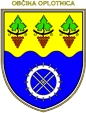 OBČINA OPLOTNICA O b č i n s k a    u p r a v aGoriška cesta 4, 2317 OplotnicaŠtevilka: 320-1/2017-7Datum: 02.06.2017POPRAVEK RAZPISNE DOKUMENTACIJE JAVNI RAZPIS ZA DODELITEV PRORAČUNSKIH SREDSTEV ZA NAMEN POKROVITELJSTVA IN DONATORSTVA V OBČINI OPLOTNICA ZA LETO 2017, OBJAVLJEN 23. 5. 2017Razpisna dokumentacija se popravi na obrazcu vloge D1 na strani 4 in 5 v točki 12/ 2, 3.Priloga:Izjava9.  OPIS KORISTI PRIREDITVE ALI DEJAVNOSTI V OBČINI: _________________________________________________________________________________________________________________________________________________________________________________________________________________________________10. FINANČNA KONSTRUKCIJA PRIREDITVE/ DEJAVNOSTI:Specifikacija stroškov ( predvideni ali dejanski)Skupaj:_____________________________ €Viri sredstev: Proračunska sredstva:______________ €Lastna sredstva: __________________ €Druga (opis katera): _______________ €____________________________________________________________________ .    Skupaj:________________€11. Obrazložitev zakaj prireditev oz. dejavnosti ni v letnem planu prosilca? ______________________________________________________________________________________________________________________________________________________Ali je prireditev oz. dejavnosti, ki ni v letnem planu, potrdil UO društva (obkroži):DA							NE12. IZJAVA VLAGATELJA1.Izjavljamo, da so vsi podatki, navedeni v vlogi in drugih prilogah, točni.2.Potrjujemo, da smo seznanjeni s/z:pogoji za prijavo na razpis;zahtevami razpisne dokumentacijeIzjavljamo, da nismo prejeli drugih javnih sredstev za isti namen v tekočem letu.Izjavljamo, da predsednik društva ali zakoniti zastopnik ni občinski svetnik Občine Oplotnica - funkcionar oz. njegov družinski član (zakonec, otroci, posvojenci, starši, posvojitelji, bratje, sestre in osebe, ki s funkcionarjem živijo v skupnem gospodinjstvu ali v zunajzakonski skupnosti).V kolikor razlogi za omejitev poslovanja obstajajo pa izjavljamo, da se bo oseba, za katero velja omejitev poslovanja po ZIntPK v celoti izločila iz vseh faz odločanja.3.Potrjujemo, da smo seznanjeni in se v celoti strinjamo s Pogodbo o pokroviteljstvu in donatorstvu v Občini Oplotnica.4.Izjavljamo, da bomo izpeljali predložen program društva za tekoče leto v skladu s konceptom prijave oz. o morebitnih spremembah pravočasno obvestili komisijo. Obvezne priloge:Predračuni oz. računi stroškovtel.: 02/845-09-00, faks.: 02/845-09-09, e-mail: obcina@oplotnica.siKraj in datum:............................................Žig:Podpis odgovorne osebe.....................................................